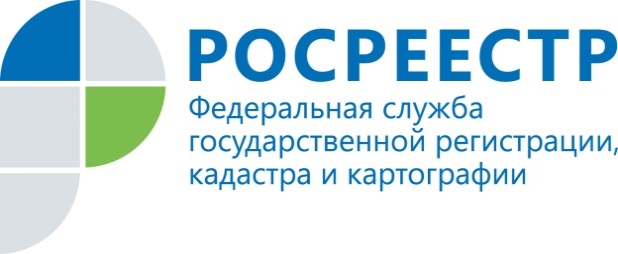 ПРЕСС-РЕЛИЗПомощник руководителя Управления Росреестра по Приморскому краю по СМИ  А. Э. Разуваева+7 (423) 241-30-58моб. 8 914 349 45 85
25press_rosreestr@mail.ruhttps://rosreestr.ru/690091, Владивосток, ул. Посьетская, д. 48Жители Приморья нарушили земельное законодательство 1000 раз и выплатили штрафов на сумму более 5 млн руб.Государственными инспекторами по использованию и охране земель Управления Росреестра по Приморскому краю с января по ноябрь этого года проведено 1467 проверок соблюдения земельного законодательства.По результатам проведенных проверок и административных обследований выявлено около тысячи нарушений требований федерального земельного законодательства.Владивосток, 17.12.2019Государственными инспекторами составлено 719 протоколов об административных правонарушениях, из которых 639 - за самовольное занятие земельного участка, 3 - за использование земельного участка на праве постоянного (бессрочного) пользования лицами, не выполнившими обязанность по его переоформлению, 49 - за использование земельного участка не по целевому назначениюи 28 - за неиспользование земельного участка, предназначенного для жилищного и иного строительства, садоводства и огородничества в указанных целях.Кроме того, 51 протокол в отношении граждан был направлен в судебные органы в связи с воспрепятствованием законной деятельности должностного лица по проведению проверок.  629 нарушителей земельного законодательствапривлечено к административной ответственности.Сумма административных штрафов, наложенных государственными инспекторами за административные правонарушения земельного законодательства по решениям, вступившим в законную силу, составила 6 млн 153 тыс. руб., взыскано 5 млн 940 тыс. руб. О РосреестреФедеральная служба государственной регистрации, кадастра и картографии (Росреестр) является федеральным органом исполнительной власти, осуществляющим функции по государственной регистрации прав на недвижимое имущество и сделок с ним, по оказанию государственных услуг в сфере ведения государственного кадастра недвижимости, проведению государственного кадастрового учета недвижимого имущества, землеустройства, государственного мониторинга земель, навигационного обеспечения транспортного комплекса, а также функции по государственной кадастровой оценке, федеральному государственному надзору в области геодезии и картографии, государственному земельному надзору, надзору за деятельностью саморегулируемых организаций оценщиков, контролю деятельности саморегулируемых организаций арбитражных управляющих. Подведомственными учреждениями Росреестра являются ФГБУ «ФКП Росреестра» и ФГБУ «Центр геодезии, картографии и ИПД». В ведении Росреестра находится ФГУП «Ростехинвентаризация – Федеральное БТИ». Территориальным отделом Росреестра в Приморском крае руководит с декабря 2004 года Евгений Александрович Русецкий.